      	                                                   FALKIRK COUNCIL                                                     Issue 2                                                                                       Transformation, Communities & Corporate Services                       14/11/23APPLICATION FOR JOINT TENANCYCSM Case No.:TM03A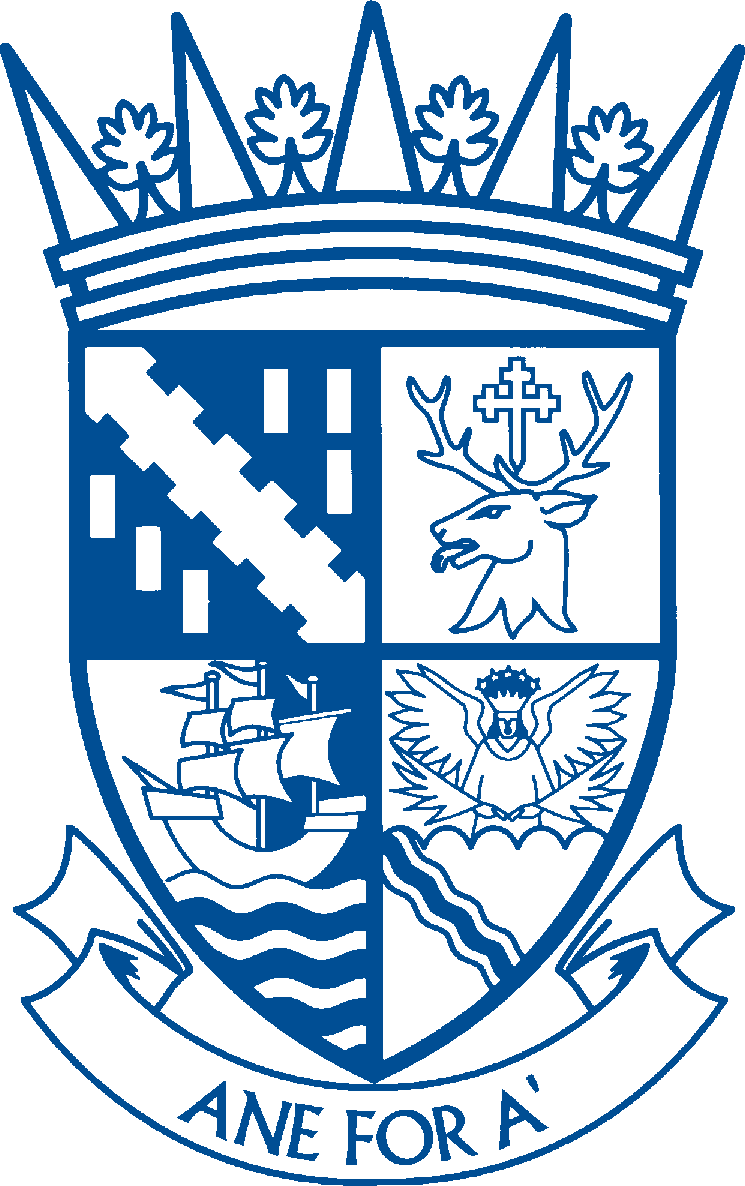 DETAILS OF PRESENT TENANTFULL NAME (S) OF PRESENT TENANTADDRESS OF PROPERTYDAYTIME TEL. No.POST CODEHOUSE SIZE AND TYPEDETAILS OF SPECIAL ADAPTIONS TO PROPERTYPROPOSED JOINT TENANT DETAILSFULL NAME (S)ADDRESSHOW LONG HAS THE APPLICANT LIVED WITH THE PRESENT TENANT?RELATIONSHIP TO PRESENT TENANT?DOES THE APPLICANT HAVE ANY SPECIAL NEEDS?DETAILS OF APPLICANTS FAMILYNameDate of BirthSexRelationship to Applicant(Applicant)DETAILS OF APPLICANTS PREVIOUS ADDRESSES (FOR LAST FIVE YEARS)AddressFromToReason for LeavingDETAILS OF APPLICANTS PETSIS THE APPLICANT ON THE COUNCILS HOUSING LISTYES:NO:APPLICATION No.:REASON FOR WISHING A CHANGE OF TENANCYGUIDANCE NOTESA Scottish Secure Tenant is entitled to make an application to become a joint tenant with one or more individuals.The landlord’s written approval is required.The person becoming the joint tenant must have lived there for 12 months; and the landlord must have been notified that they are living in the property. The 12-month residency requirement includes spouses, civil partners, and cohabitees.All cases will be considered on their own merits and permission will not be withheld unreasonably.DECLARATIONI / We	have read the guidance notes above and declare that the information given on this form is correct.I / We 	also understand that to give false information at any time may result in the change of tenancy being cancelled and/or legal proceedings being initiated to terminate the tenancy.I / We	authorise Falkirk Council to make relevant enquiries within the Council and external agencies to confirm the details I have given or to request information regarding my application for a change of tenancy.Signature of present tenant(s):Date:Signature of present tenant(s):Date:Signature of applicant(s):Date:Signature of applicant(s):Date:PLEASE RETURN FORM TO:Via Email:housingservices@falkirk.gov.ukOr Post:Income & Customer Relations Team, Suite 5, The Forum, Callendar Business Park, Callendar Road, Falkirk, FK1 1XR.FOR OFFICE USE ONLYHOUSING OFFICER COMMENTS/RECOMMENDATIONSSignature of Housing Officer:Date:Signature of Area Housing Officer:Date:APPROVED/REFUSED